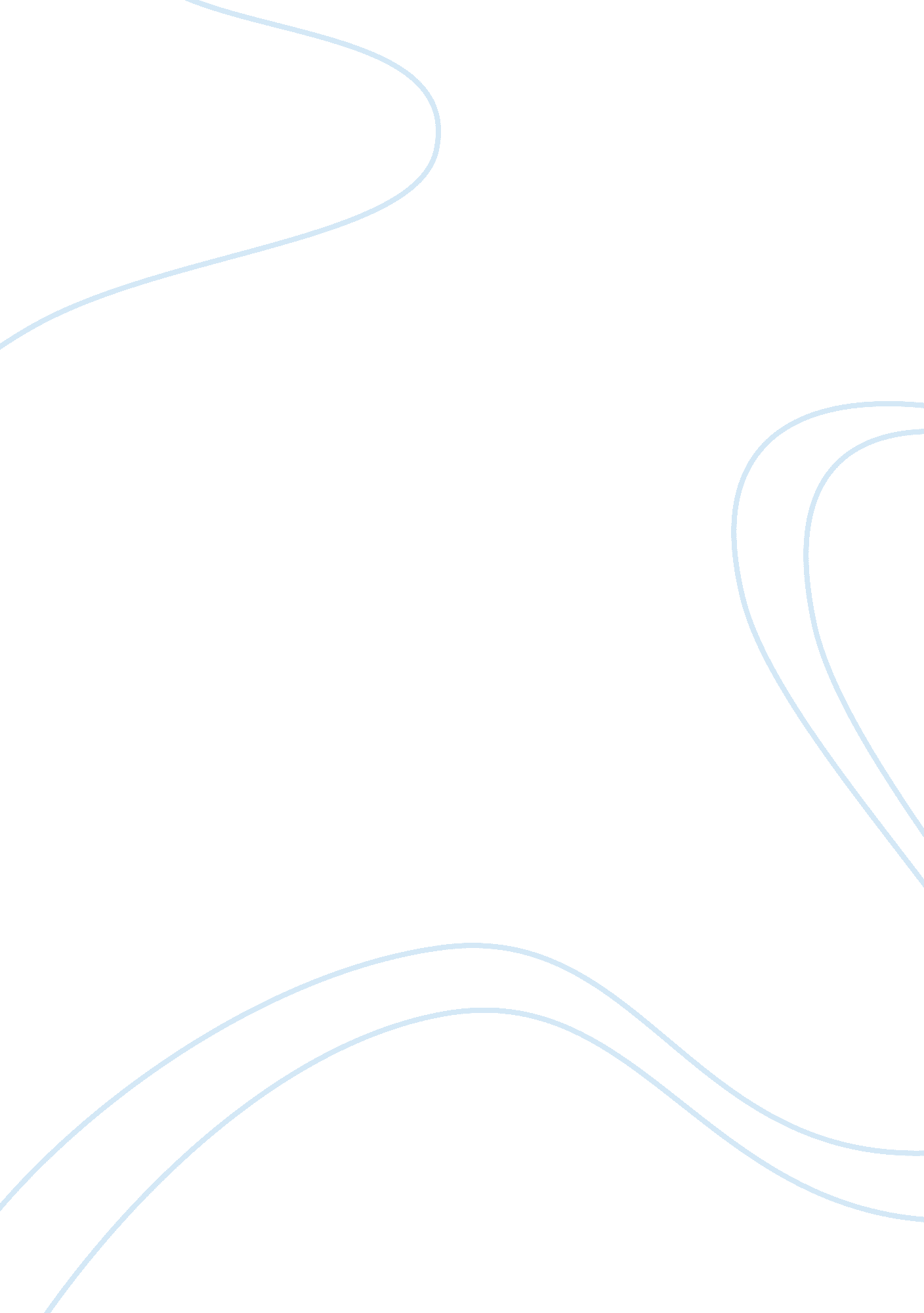 Establish a multistate specialty medical clinicHealth & Medicine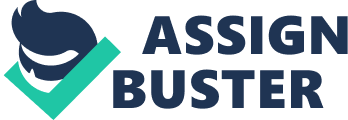 Business Introduction Evidently, the healthcare business venture is quite lucrative. However, it faces numerous challenges since not many people plan to indulge in this very critical but important line of business. In fact, one of the most tedious task in the particular venture is the recruitment of workers which include physicians, nurses among other important people in this organization. In addition to that, the credentialing of this practitioners before they are employed in the clinic is another core factor for consideration before entering this field of healthcare. Consequently, in the subsequent sections we are going to comprehensively discuss some of the factors to consider before setting up a clinic. 
First and foremost, physicians and other trained personnel for instance doctors need to have a degree in their related field and approved by the medical practitioners association. Apparently, this is mandated to ensure the highest level of efficiency in healthcare provision. On the contrary, the licensing protocol may vary form one state to another depending on the laws of the particular state regarding healthcare. Actually, in our state, in in order to obtain a medicine practicing license one has to undergo an additional vetting board. Apparently, this is to ensure high quality of medical service provision. Notably, this is in contradiction with other states. Evidently, in order to be a medical doctor or doctor of osteopathy in this clinic, one must have a degree in medicine and surgery and a working experience of about two years. Moreover, for an advanced registered nurse practitioner, a degree in nursing and a working experience of one year is mandatory. Furthermore, for a physical and occupational therapist, a degree in physical therapy and psychology is essential. 
To this end, the field of healthcare is an industry or a business venture that is lucrative if the appropriate strategies are adopted. 
References 
Grover, J. (2007). Healthcare. Detroit: Greenhaven Press. 